Российская ФедерацияНовгородская область Новгородский районСовет депутатов Борковского сельского поселенияР Е Ш Е Н И Е от  27.05.2022 №19д. БоркиО внесении изменений в решениеСовета депутатов Борковского сельского поселения от  24.12.2021  № 39 «О бюджете Борковского сельского поселения на 2022 год и на плановый период 2023 и 2024 годы»В соответствии с Бюджетным кодексом Российской Федерации, Уставом Борковского сельского поселения, Положением «О бюджетном процессе Борковского сельского поселения», утвержденным Советом депутатов Борковского сельского поселения от 26.12.2016 №47, Совет депутатов Борковского сельского поселения      РЕШИЛ:      1.Внести  в решение Совета депутатов Борковского сельского поселения от 24.12.2021 г № 39 «О бюджете Борковского сельского поселения на 2022 год и на плановый период 2023 и 2024 годы» (далее решение) следующие изменения:      1.1 Пункт 1 решения изложить в следующей редакции:      «1. Утвердить основные характеристики бюджета Борковского сельского поселения (далее – бюджет поселения) на 2022 год:1) прогнозируемый общий объем доходов бюджета поселения в сумме 17 940,50 тыс.рублей;2) общий объем расходов бюджета поселения в сумме 23 060,11726 тыс. рублей;3) прогнозируемый дефицит  бюджета поселения 5119,61726 тыс. рублей.         1.2.Абзац 1пункта 8 решения изложить в следующей редакции: «8.Утвердить объем межбюджетных трансфертов, получаемых из других бюджетов бюджетной системы Российской Федерации на 2022 год в сумме 12 728,5 тыс. рублей, на 2023 год в сумме 9666,9 тыс. рублей и на 2024 год в сумме 9387,4 тыс. рублей.      1.3.Приложения 1,2,3,4,5 изложить в прилагаемой редакции.      2. Опубликовать настоящее решение в периодическом печатном издании «Борковский вестник» и разместить на официальном сайте Администрации Борковского сельского поселения в информационно-телекоммуникационной сети «Интернет» по адресу: http://www.borkiadm.ru/.Председатель Совета депутатовБорковского сельского поселения                                    С.А.Усова                                                                              Приложение № 1Приложение № 1Приложение № 1к решению Совета депутатов Борковского сельского поселения от 24.12.2021 № 39«О бюджете Борковского сельского поселенияна 2022 год и на плановый период 2023 и 20234годы»к решению Совета депутатов Борковского сельского поселения от 24.12.2021 № 39«О бюджете Борковского сельского поселенияна 2022 год и на плановый период 2023 и 20234годы»к решению Совета депутатов Борковского сельского поселения от 24.12.2021 № 39«О бюджете Борковского сельского поселенияна 2022 год и на плановый период 2023 и 20234годы»к решению Совета депутатов Борковского сельского поселения от 24.12.2021 № 39«О бюджете Борковского сельского поселенияна 2022 год и на плановый период 2023 и 20234годы»к решению Совета депутатов Борковского сельского поселения от 24.12.2021 № 39«О бюджете Борковского сельского поселенияна 2022 год и на плановый период 2023 и 20234годы»            Прогнозируемые поступления доходов в бюджет Борковского сельского поселения в 2022-2024 годы            Прогнозируемые поступления доходов в бюджет Борковского сельского поселения в 2022-2024 годы            Прогнозируемые поступления доходов в бюджет Борковского сельского поселения в 2022-2024 годы            Прогнозируемые поступления доходов в бюджет Борковского сельского поселения в 2022-2024 годы            Прогнозируемые поступления доходов в бюджет Борковского сельского поселения в 2022-2024 годы            Прогнозируемые поступления доходов в бюджет Борковского сельского поселения в 2022-2024 годы            Прогнозируемые поступления доходов в бюджет Борковского сельского поселения в 2022-2024 годы            Прогнозируемые поступления доходов в бюджет Борковского сельского поселения в 2022-2024 годы             (тыс. рублей)Код бюджетной классификации Российской ФедерацииНаименование доходовБюджетные назначенияБюджетные назначенияБюджетные назначенияБюджетные назначенияБюджетные назначенияБюджетные назначения2022 год2022 год2022 год2023 год2023 год2024 год123334451 00 00000 00 0000 000НАЛОГОВЫЕ И НЕНАЛОГОВЫЕ ДОХОДЫ5 212,000005 212,000005 212,000005 174,400005 174,400005 233,700001 01 00000 00 0000 000НАЛОГИ НА ПРИБЫЛЬ, ДОХОДЫ218,40000218,40000218,40000226,00000226,00000235,500001 01 02000 01 0000 110Налог на доходы физических лиц218,40000218,40000218,40000226,00000226,00000235,500001 01 02010 01 0000 110Налог на доходы физических лиц с доходов, источником которых является налоговый агент, за исключением доходов, в отношении которых исчисление и уплата налога осуществляются в соответствии со статьями 227, 2271 и 228 Налогового кодекса Российской Федерации218,40000218,40000218,40000226,00000226,00000235,500001 03 00000 00 0000 000НАЛОГИ НА ТОВАРЫ (РАБОТЫ, УСЛУГИ), РЕАЛИЗУЕМЫЕ НА ТЕРРИТОРИИ РОССИЙСКОЙ ФЕДЕРАЦИИ1 049,400001 049,400001 049,400001 051,400001 051,400001 073,200001 03 02000 01 0000 110Акцизы по подакцизным товарам (продукции), производимым на территории Российской Федерации1 049,400001 049,400001 049,400001 051,400001 051,400001 073,200001 03 02230 01 0000 110 Доходы от уплаты акцизов на дизельное топливо, подлежащее распределению между бюджетами субъектов Российской Федерации и местными бюджетами с учетом установленных дифференцированных нормативов отчислений в местные бюджеты474,48000474,48000474,48000470,41000470,41000472,520001 03 02231 01 0000 110 Доходы от уплаты акцизов на дизельное топливо, подлежащие распределению между бюджетами субъектов Российской Федерации и местными бюджетами с учетом установленных дифференцированных нормативов отчислений в местные бюджеты (по нормативам, установленным Федеральным законом о федеральном бюджете в целях формирования дорожных фондов субъектов Российской Федерации)474,48000474,48000474,48000470,41000470,41000472,520001 03 02240 01 0000 110Доходы от уплаты акцизов на моторные масла для дизельных и (или) карбюраторных (инжекторных) двигателей, подлежащее распределению между бюджетами субъектов Российской Федерации и местными бюджетами с учетом установленных дифференцированных нормативов отчислений в местные бюджеты2,630002,630002,630002,630002,630002,730001 03 02241 01 0000 110Доходы от уплаты акцизов на моторные масла для дизельных и (или) карбюраторных (инжекторных) двигателей, подлежащие распределению между бюджетами субъектов Российской Федерации и местными бюджетами с учетом установленных дифференцированных нормативов отчислений в местные бюджеты (по нормативам, установленным Федеральным законом о федеральном бюджете в целях формирования дорожных фондов субъектов Российской Федерации)2,630002,630002,630002,630002,630002,730001 03 02250 01 0000 110Доходы от уплаты акцизов на автомобильный бензин, подлежащие распределению между бюджетами субъектов Российской Федерации и местными бюджетами с учетом установленных дифференцированных нормативов отчислений в местные бюджеты631,78000631,78000631,78000636,65000636,65000658,590001 03 02251 01 0000 110Доходы от уплаты акцизов на автомобильный бензин, подлежащие распределению между бюджетами субъектов Российской Федерации и местными бюджетами с учетом установленных дифференцированных нормативов отчислений в местные бюджеты (по нормативам, установленным Федеральным законом о федеральном бюджете в целях формирования дорожных фондов субъектов Российской Федерации)631,78000631,78000631,78000636,65000636,65000658,590001 03 02260 01 0000 110Доходы от уплаты акцизов на прямогонный бензин, подлежащее распределению между бюджетами субъектов Российской Федерации и местными бюджетами с учетом установленных дифференцированных нормативов отчислений в местные бюджеты-59,49000-59,49000-59,49000-58,29000-58,29000-60,640001 03 02261 01 0000 110Доходы от уплаты акцизов на прямогонный бензин, подлежащие распределению между бюджетами субъектов Российской Федерации и местными бюджетами с учетом установленных дифференцированных нормативов отчислений в местные бюджеты (по нормативам, установленным Федеральным законом о федеральном бюджете в целях формирования дорожных фондов субъектов Российской Федерации)-59,49-59,49-59,49-58,29000-58,29000-60,640001 05 00000 00 0000 000НАЛОГИ НА СОВОКУПНЫЙ ДОХОД7,200007,200007,200009,000009,000009,000001 05 03000 01 0000 110Единый сельскохозяйственный налог7,200007,200007,200009,000009,000009,000001 05 03010 01 0000 110Единый сельскохозяйственный налог7,200007,200007,200009,000009,000009,000001 06 00000 00 0000 000НАЛОГИ НА ИМУЩЕСТВО3 857,000003 857,000003 857,000003 878,000003 878,000003 906,000001 06 01000 00 0000 110Налог на имущество физических лиц1 061,000001 061,000001 061,000001 062,000001 062,000001 063,000001 06 01030 10 0000 110Налог на имущество физических лиц, взимаемый по ставкам, применяемым к объектам налогообложения, расположенным в границах сельских поселений1 061,000001 061,000001 061,000001 062,000001 062,000001 063,000001 06 06000 00 0000 110Земельный налог2 796,000002 796,000002 796,000002 816,000002 816,000002 843,000001 06 06033 10 0000 110Земельный налог с организаций, обладающих земельным участком, расположенным в границах сельских поселений700,00000700,00000700,00000700,00000700,00000700,000001 06 06043 10 0000 110Земельный налог с физических лиц, обладающих земельным участком, расположенным в границах сельских поселений2 096,000002 096,000002 096,000002 116,000002 116,000002 143,000001 08 00000 00 0000 000ГОСУДАРСТВЕННАЯ ПОШЛИНА10,0000010,0000010,0000010,0000010,0000010,000001 08 04000 01 0000 110Государственная пошлина за совершение нотариальных действий (за исключением действий, совершаемых консульскими учреждениями Российской Федерации)10,0000010,0000010,0000010,0000010,0000010,000001 08 04020 01 0000 110Государственная пошлина за совершение нотариальных действий должностными лицами органов местного самоуправления, уполномоченными в соответствии с законодательными актами Российской Федерации на совершение нотариальных действий10,0000010,0000010,0000010,0000010,0000010,000001 17 15030 10 0000 150Инициативные платежи, зачисляеиые в бюджеты селських поселений70,0000070,0000070,000001 17 15030 10 5260 150Инициативные платежи, зачисляеиые в бюджеты селських поселений70,0000070,0000070,000002 00 00000 00 0000 000БЕЗВОЗМЕЗДНЫЕ ПОСТУПЛЕНИЯ12 728,5000012 728,5000012 728,500009 666,900009 666,900009 387,400002 02 00000 00 0000 000Безвозмездные поступления от других бюджетов бюджетной системы Российской Федерации12 728,5000012 728,5000012 728,500009 666,900009 666,900009 387,400002 02 10000 00 0000 150Дотации бюджетам бюджетной системы Российской Федерации8 325,700008 325,700008 325,700007 176,300007 176,300006 888,400002 02 16001 00 0000 150Дотации на выравнивание бюджетной обеспеченности из бюджетов муниципальных районов, городских округов с внутригородским делением8 325,700008 325,700008 325,700007 176,300007 176,300006 888,400002 02 16001 10 0000 150Дотации бюджетам сельских поселений на выравнивание бюджетной обеспеченности из бюджетов муниципальных районов8 325,700008 325,700008 325,700007 176,300007 176,300006 888,400002 02 20000 00 0000 150Субсидии бюджетам бюджетной системы Российской Федерации (межбюджетные субсидии)3 479,000003 479,000003 479,000002 086,000002 086,000002 086,000002 02 29999 00 0000 150Прочие субсидии3 479,000003 479,000003 479,000002 086,000002 086,000002 086,000002 02 29999 10 0000 150Прочие субсидии бюджетам сельских поселений3 479,000003 479,000003 479,000002 086,000002 086,000002 086,000002 02 29999 10 7152 150Субсидии бюджетам сельских поселений на формирование муниципальных дорожных фондов3 129,000003 129,000003 129,000002 086,000002 086,000002 086,000002 02 29999 10 7154 150Субсидии бюджетам сельских поселений на софинансирование расходов по реализации правовых актов Правительства Новгородской области по вопросам проектирования, строительства, реконструкции, капитального ремонта и ремонта автомобильных дорог общего пользования местного значения0,000000,000000,000000,000000,000000,000002 02 29999 10 7526 150Субсидии бюджетам муниципальных округов, городских и сельских поселений новгородской области на реализацию приоритетных проектов поддержки местных инициатив350,00000350,00000350,000002 02 25576 10 0000 150Субсидии бюджетам  сельских поселений на обеспечение  комплексного развития сельских территори420,00000420,00000420,000002 02 30000 00 0000 150Субвенции бюджетам бюджетной системы Российской Федерации 396,80000396,80000396,80000404,60000404,60000413,000002 02 30024 00 0000 150Субвенции местным бюджетам на выполнение передаваемых полномочий субъектов Российской Федерации159,10000159,10000159,10000159,10000159,10000159,100002 02 30024 10 7028 150Субвенции бюджетам сельских поселений на возмещение затрат по содержанию штатных единиц, осуществляющих переданные отдельные государственные полномочия области159,10000159,10000159,10000159,10000159,10000159,100002 02 35118 00 0000 150Субвенции бюджетам на осуществление первичного воинского учета органами местного самоуправления поселений, муниципальных и городских округов237,70000237,70000237,70000245,50000245,50000253,900002 02 35118 10 0000 150Субвенции бюджетам сельских поселений на осуществление первичного воинского учета органами местного самоуправления поселений, муниципальных и городских округов237,70000237,70000237,70000245,50000245,50000253,900002 02 40000 00 0000 150Иные межбюджетные трансферты107,00000107,00000107,000000,000000,000000,000002 02 49999 00 0000 150Прочие межбюджетные трансферты, передаваемые бюджетам107,00000107,00000107,000000,000000,000000,000002 02 49999 10 0000 150Прочие межбюджетные трансферты, передаваемые бюджетам сельских поселений107,00000107,00000107,000002 02 49999 10 7142 150Прочие межбюджетные трансферты, передаваемые бюджетам сельских поселений107,00000107,00000107,000000,000000,000000,00000ВСЕГО ДОХОДЫВСЕГО ДОХОДЫ17 940,5000017 940,5000017 940,5000014 841,3000014 841,3000014 621,10000Приложение № 2Приложение № 2Приложение № 2к решению Совета депутатов Борковского сельского поселения от 24.12.2021 №39 "О бюджете Борковского сельского поселения на 2022 год и на плановый период 2023 и 2024 годов"к решению Совета депутатов Борковского сельского поселения от 24.12.2021 №39 "О бюджете Борковского сельского поселения на 2022 год и на плановый период 2023 и 2024 годов"к решению Совета депутатов Борковского сельского поселения от 24.12.2021 №39 "О бюджете Борковского сельского поселения на 2022 год и на плановый период 2023 и 2024 годов"к решению Совета депутатов Борковского сельского поселения от 24.12.2021 №39 "О бюджете Борковского сельского поселения на 2022 год и на плановый период 2023 и 2024 годов"Распределение бюджетных ассигнований по разделам, подразделам, целевым статьям (муниципальным программам Борковского сельского поселения и непрограммным направлениям деятельности), группам и подгруппам видов расходов классификации расходов бюджета поселения на 2022 год и на плановый период 2023 и 2024годы                                                                     Распределение бюджетных ассигнований по разделам, подразделам, целевым статьям (муниципальным программам Борковского сельского поселения и непрограммным направлениям деятельности), группам и подгруппам видов расходов классификации расходов бюджета поселения на 2022 год и на плановый период 2023 и 2024годы                                                                     Распределение бюджетных ассигнований по разделам, подразделам, целевым статьям (муниципальным программам Борковского сельского поселения и непрограммным направлениям деятельности), группам и подгруппам видов расходов классификации расходов бюджета поселения на 2022 год и на плановый период 2023 и 2024годы                                                                     Распределение бюджетных ассигнований по разделам, подразделам, целевым статьям (муниципальным программам Борковского сельского поселения и непрограммным направлениям деятельности), группам и подгруппам видов расходов классификации расходов бюджета поселения на 2022 год и на плановый период 2023 и 2024годы                                                                     Распределение бюджетных ассигнований по разделам, подразделам, целевым статьям (муниципальным программам Борковского сельского поселения и непрограммным направлениям деятельности), группам и подгруппам видов расходов классификации расходов бюджета поселения на 2022 год и на плановый период 2023 и 2024годы                                                                     Распределение бюджетных ассигнований по разделам, подразделам, целевым статьям (муниципальным программам Борковского сельского поселения и непрограммным направлениям деятельности), группам и подгруппам видов расходов классификации расходов бюджета поселения на 2022 год и на плановый период 2023 и 2024годы                                                                     Распределение бюджетных ассигнований по разделам, подразделам, целевым статьям (муниципальным программам Борковского сельского поселения и непрограммным направлениям деятельности), группам и подгруппам видов расходов классификации расходов бюджета поселения на 2022 год и на плановый период 2023 и 2024годы                                                                     Распределение бюджетных ассигнований по разделам, подразделам, целевым статьям (муниципальным программам Борковского сельского поселения и непрограммным направлениям деятельности), группам и подгруппам видов расходов классификации расходов бюджета поселения на 2022 год и на плановый период 2023 и 2024годы                                                                     Распределение бюджетных ассигнований по разделам, подразделам, целевым статьям (муниципальным программам Борковского сельского поселения и непрограммным направлениям деятельности), группам и подгруппам видов расходов классификации расходов бюджета поселения на 2022 год и на плановый период 2023 и 2024годы                                                                     (тыс. рублей)(тыс. рублей)(тыс. рублей)(тыс. рублей)(тыс. рублей)(тыс. рублей)(тыс. рублей)(тыс. рублей)(тыс. рублей)НаименованиеРзПРЦСРВРСумма 2022202320242024Общегосударственные вопросы015 226,200005 224,100005 224,100005 224,10000Функционирование высшего должностного лица субъекта Российской Федерации и муниципального образования01021 014,100001 014,100001 014,100001 014,10000Непрограммные направления деятельности010220 0 00 0000020 0 00 000001 014,100001 014,100001 014,100001 014,10000Глава муниципального образования010220 1 00 000001 014,100001 014,100001 014,100001 014,10000Расходы на обеспечение функций органов местного самоуправления010220 1 00 010001 014,100001 014,100001 014,100001 014,10000Расходы на выплаты персоналу государственных (муниципальных) органов010220 1 00 010001201 014,100001 014,100001 014,100001 014,10000Функционирование Правительства Российской  Федерации, высших исполнительных органов государственной власти субъектов Российской Федерации, местных администраций01043 943,190003 632,090003 335,090003 335,09000Непрограммные направления деятельности010420 0 00 0000020 0 00 000003 943,190003 632,090003 335,090003 335,09000Расходы на содержание аппарата органов местного самоуправления010420 2 00 0000020 2 00 000003 943,190003 632,090003 335,090003 335,09000Расходы на обеспечение функций органов местного самоуправления010420 2 00 010003 781,990003 472,990003 175,990003 175,99000Расходы на выплаты персоналу государственных (муниципальных) органов010420 2 00 010001202 891,300002 891,300002 891,300002 891,30000Иные закупки товаров, работ и услуг для обеспечения государственных (муниципальных) нужд010420 2 00 01000240840,69000581,69000284,69000284,69000Уплата налогов, сборов и иных платежей010420 2 00 0100085050,000000,000000,000000,00000Содержание штатных единиц, осуществляющих переданные отдельные государственные полномочия области за счет субвенции, предоставленной из бюджета Новгородской области010420 2 00 70280159,10000159,10000159,10000159,10000Расходы на выплаты персоналу государственных (муниципальных) органов010420 2 00 70280120152,20000152,20000152,20000152,20000Иные закупки товаров, работ и услуг для обеспечения государственных (муниципальных) нужд010420 2 00 702802406,900006,900006,900006,90000Повышение оплаты труда работников бюджетной сферы за счет иных межбюджетных трансфертов, предоставленных из бюджета Новгородской области010420 2 00 7142020 2 00 714202,10000Расходы на выплаты персоналу государственных (муниципальных) органов010420 2 00 714201202,10000Обеспечение деятельности финансовых,  налоговых и таможенных органов и органов   финансового (финансово-бюджетного) надзора0106147,91000147,91000147,91000147,91000Непрограммные направления деятельности010620 0 00 0000020 0 00 00000147,91000147,91000147,91000147,91000Межбюджетные трансферты010620 4 00 0000020 4 00 00000147,91000147,91000147,91000147,91000Иные межбюджетные трансферты бюджету муниципального района на возмещение затрат по содержанию штатных единиц, осуществляющих переданные полномочия поселения по внешнему муниципальному финансовому контролю010620 4 00 9302020 4 00 93020147,91000147,91000147,91000147,91000Иные межбюджетные трансферты010620 4 00 93020540147,91000147,91000147,91000147,91000Резервные фонды01111,000001,000001,000001,00000Непрограммные направления деятельности011120 0 00 0000020 0 00 000001,000001,000001,000001,00000Прочие непрограммные расходы011120 5 00 0000020 5 00 000001,000001,000001,000001,00000Резервные фонды  011120 5 00 250301,000001,000001,000001,00000Резервные средства011120 5 00 250308701,000001,000001,000001,00000Другие общегосударственные вопросы0113120,00000429,00000726,00000726,00000Непрограммные направления деятельности011320 0 00 0000020 0 00 00000120,00000429,00000726,00000726,00000Прочие непрограммные расходы011320 5 00 0000020 5 00 00000120,00000429,00000726,00000726,00000Выполнение других обязательств поселения011320 5 00 2527020 5 00 25270120,00000120,00000120,00000120,00000Иные выплаты населению011320 5 00 25270360120,00000120,00000120,00000120,00000Условно-утвержденные расходы011320 5 00 999900,00000309,00000606,00000606,00000Резервные средства011320 5 00 999908700,00000309,00000606,00000606,00000Национальная оборона02237,70000245,50000253,90000253,90000Мобилизационная и вневойсковая подготовка0203237,70000245,50000253,90000253,90000Непрограммные направления деятельности020320 0 00 00000237,70000245,50000253,90000253,90000Прочие непрограммные расходы020320 5 00 00000237,70000245,50000253,90000253,90000Осуществление первичного воинского учета на территориях, где отсутствуют военные комиссариаты  020320 5 00 51180237,70000245,50000253,90000253,90000Расходы на выплаты персоналу государственных (муниципальных) органов020320 5 00 51180120212,70000219,60000227,10000227,10000Иные закупки товаров, работ и услуг для обеспечения государственных (муниципальных) нужд020320 5 00 5118024025,0000025,9000026,8000026,80000Национальная безопасность и правоохранительная деятельность0387,9000087,9000087,9000087,90000Защита населения и территории от чрезвычайных ситуаций природного и техногенного характера, пожарная безопасность031087,9000087,9000087,9000087,90000Муниципальная программа «Устойчивое развитие территории Борковского сельского поселения на 2021-2023 годы»031001 0 00 0000087,9000087,9000087,9000087,90000Защита населения и территории Борковского сельского поселения от чрезвычайных ситуаций природного и техногенного характера, пожарная безопасность031001 0 05 0000087,9000087,9000087,9000087,90000Мероприятия в области противопожарной безопасности031001 0 05 2511087,9000087,9000087,9000087,90000Иные закупки товаров, работ и услуг для обеспечения государственных (муниципальных) нужд031001 0 05 2511024087,9000087,9000087,9000087,90000Национальная экономика045 071,017263 138,400003 159,200003 159,20000Дорожное хозяйство (дорожные фонды)04095 070,017263 137,400003 159,200003 159,20000Муниципальная программа «Устойчивое развитие территории Борковского сельского поселения на 2021-2023 годы»040901 0 00 0000001 0 00 000005 070,017263 137,400003 159,200003 159,20000Обеспечение сохранности автомобильных дорог, улучшение их технического состояния, обеспечение безопасности движения автотранспортных средств040901 0 01 0000001 0 01 000005 070,017263 137,400003 159,200003 159,20000Содержание автомобильных дорог общего пользования местного значения в границах населенных пунктов040901 0 01 2516001 0 01 25160984,51726841,60000863,40000863,40000Иные закупки товаров, работ и услуг для обеспечения государственных (муниципальных) нужд040901 0 01 25160240984,51726841,60000863,40000863,40000Ремонт автомобильных дорог общего пользования местного значения в границах населенных пунктов 040901 0 01 2517001 0 01 25170722,00000100,00000100,00000100,00000Иные закупки товаров, работ и услуг для обеспечения государственных (муниципальных) нужд040901 0 01 25170240200,00000100,00000100,00000100,00000Бюджетные инвестиции040901 0 01 25170 410522,000000,000000,000000,00000Мероприятия по капитальному ремонту и ремонту автомобильных дорог общего пользования местного значения в границах населенных пунктов за счет субсидии, предоставленной из бюджета Новгородской области040901 0 01 7152001 0 01 715203 129,000002 086,000002 086,000002 086,00000Иные закупки товаров, работ и услуг для обеспечения государственных (муниципальных) нужд040901 0 01 715202403 129,000002 086,000002 086,000002 086,00000Мероприятия по капитальному ремонту и ремонту автомобильных дорог общего пользования местного значения в границах населенных пунктов, в целях софинансирования которых предоставляется субсидия из бюджета Новгородской области040901 0 01 S152001 0 01 S1520234,50000109,80000109,80000109,80000Иные закупки товаров, работ и услуг для обеспечения государственных (муниципальных) нужд040901 0 01 S1520240234,50000109,80000109,80000109,80000Другие вопросы в области национальной экономики04121,000001,000000,000000,00000Муниципальная программа «Развитие малого и среднего предпринимательства на территории Борковского сельского поселения на 2021-2023 годы»041202 0 00 000001,000001,000000,000000,00000Обеспечение консультационной и информационной поддержки малого и среднего предпринимательства041202 0 01 000001,000001,000000,000000,00000Организация обучающих и (или) информационных встреч, семинаров, круглых столов и других мероприятий по актуальным вопросам предпринимательства041202 0 01 250601,000001,000000,000000,00000Иные закупки товаров, работ и услуг для обеспечения государственных (муниципальных) нужд041202 0 01 250602401,000001,000000,000000,00000Жилищно-коммунальное хозяйство057 720,200002 643,200002 393,800002 393,80000Коммунальное хозяйство0502100,00000100,00000100,00000100,00000Непрограммные направления деятельности050220 0 00 00000100,00000100,00000100,00000100,00000Прочие непрограммные расходы050220 5 00 00000100,00000100,00000100,00000100,00000Компенсация выпадающих доходов организациям, предоставляющим населению услуги общественных бань050220 5 00 6220020 5 00 62200100,00000100,00000100,00000100,00000Субсидии юридическим лицам (кроме некоммерческих организаций), индивидуальным предпринимателям, физическим лицам - производителям товаров, работ, услуг050220 5 00 62200810100,00000100,00000100,00000100,00000Благоустройство05037 620,200002 543,200002 293,800002 293,80000Муниципальная программа «Устойчивое развитие территории Борковского сельского поселения на 2021-2024 годы»050301 0 00 000007 620,200002 543,200002 293,800002 293,80000Повышение общего уровня благоустройства и санитарного содержания населенных пунктов для обеспечения достойного и комфортного проживания населения, развитие социальной инфраструктуры, отвечающей потребностям жителей поселения050301 0 02 000007 570,200002 326,300002 293,800002 293,80000Организация уличного освещения с использованием новых технологий050301 0 02 251902 600,000002 000,000001 900,000001 900,00000Иные закупки товаров, работ и услуг для обеспечения государственных (муниципальных) нужд050301 0 02 251902402 600,000002 000,000001 900,000001 900,00000Озеленение территории поселения050301 0 02 25210150,0000050,000000,000000,00000Иные закупки товаров, работ и услуг для обеспечения государственных (муниципальных) нужд050301 0 02 25210240150,0000050,000000,000000,00000Организация ритуальных услуг и содержание мест захоронения050301 0 02 2522050,0000050,000000,000000,00000Иные закупки товаров, работ и услуг для обеспечения государственных (муниципальных) нужд050301 0 02 2522024050,0000050,000000,000000,00000Прочие мероприятия по благоустройству 050301 0 02 252304 770,20000226,30000393,80000393,80000Иные закупки товаров, работ и услуг для обеспечения государственных (муниципальных) нужд050301 0 02 252302404 770,20000226,300000,000000,00000Поддержка проектов местных инициатив граждан, проживающих на территории Борковского сельского поселения050301 0 04 0000001 0 04 0000050,00000216,900000,000000,00000Мероприятия, направленные на реализацию общественно значимых проектов по благоустройству сельских территорий050301 0 04 2525001 0 04 252500,00000216,900000,000000,00000Иные закупки товаров, работ и услуг для обеспечения государственных (муниципальных) нужд050301 0 04 252502400,00000216,900000,000000,00000Мероприятия,направленные на реализацию проектов территориальных общественных самоуправлений050301 0 04 2524001 0 04 2524050,000000,000000,000000,00000Иные закупки товаров, работ и услуг для обеспечения государственных (муниципальных) нужд050301 0 04 2524024050,000000,000000,000000,00000Образование073,900003,900003,900003,90000Молодежная политика 07073,900003,900003,900003,90000Непрограммные направления деятельности070720 0 00 0000020 0 00 000003,900003,900003,900003,90000Прочие непрограммные расходы070720 5 00 0000020 5 00 000003,900003,900003,900003,90000Реализация мероприятий для детей и молодежи070720 5 00 2509020 5 00 250903,900003,900003,900003,90000Иные закупки товаров, работ и услуг для обеспечения государственных (муниципальных) нужд070720 5 00 250902403,900003,900003,900003,90000Культура, кинематография083 764,200003 149,300003 149,300003 149,30000Культура 08013 764,200003 149,300003 149,300003 149,30000Муниципальная программа «Устойчивое развитие территории Борковского сельского поселения на 2021-2024 годы»080101 0 00 0000001 0 00 00000490,00000Поддержка местных инициатив граждан, проживающих на территории Борковского сельского поселения080101 0 04 0000001 0 04 00000490,00000Приобретение мебели, оборудования и сценических костюмов для МАУ "Серговский СДК"08 01 001 0 04 7526001 0 04 75260350,00000Иные закупки товаров, работ и услуг для обеспечения государственных (муниципальных) нужд080101 0 04 75260240350,00000Приобретение мебели, оборудования и сценических костюмов для МАУ "Серговский СДК" , в целях софинансирования которых предоставляется субсидия из бюджета Новгородской области080101 0 04 S526001 0 04 S5260140,00000Иные закупки товаров, работ и услуг для обеспечения государственных (муниципальных) нужд080101 0 04 S5260240140,00000Непрограммные направления деятельности080120 0 00 0000020 0 00 000003 274,200003 149,300003 149,300003 149,30000Прочие непрограммные расходы080120 5 00 0000020 5 00 000003 274,200003 149,300003 149,300003 149,30000Обеспечение деятельности муниципальных домов культуры080120 5 00 1401020 5 00 140103 167,300003 147,300003 147,300003 147,30000Субсидии автономным учреждениям080120 5 00 140106203 167,300003 147,300003 147,300003 147,30000Мероприятия в области  культуры080120 5 00 2505020 5 00 250502,000002,000002,000002,00000Иные закупки товаров, работ и услуг для обеспечения государственных (муниципальных) нужд080120 5 00 250502402,000002,000002,000002,00000Повышение оплаты труда работников бюджетной сферы за счет иных межбюджетных трансфертов, предоставленных из бюджета Новгородской области080120 5 00 7142020 5 00 71420104,90000Расходы на выплаты персоналу государственных (муниципальных) органов080120 5 00 71420620104,90000Социальная политика10336,00000336,00000336,00000336,00000Пенсионное обеспечение1001336,00000336,00000336,00000336,00000Непрограммные направления деятельности100120 0 00 0000020 0 00 00000336,00000336,00000336,00000336,00000Прочие непрограммные расходы100120 5 00 0000020 5 00 00000336,00000336,00000336,00000336,00000Пенсии за выслугу лет муниципальным служащим, а также лицам, замещавшим муниципальные должности на постоянной (штатной) основе в органах местного самоуправления Борковского сельского поселения100120 5 00 82100336,00000336,00000336,00000336,00000Публичные нормативные социальные выплаты гражданам100120 5 00 82100310336,00000336,00000336,00000336,00000Физическая культура и спорт11613,0000013,0000013,0000013,00000Физическая культура1101613,0000013,0000013,0000013,00000Муниципальная программа «Устойчивое развитие территории Борковского сельского поселения на 2021-2024 годы»110101 0 00 0000001 0 00 00000613,0000013,0000013,0000013,00000Обеспечение условий для развития на территории поселения физической культуры, школьного спорта и массового спорта, организация проведения официальных физкультурно-оздоровительных и спортивных мероприятий поселения110101 0 03 0000001 0 03 0000013,0000013,0000013,0000013,00000Мероприятия в области физической культуры и спорта110101 0 03 2510001 0 03 2510013,0000013,0000013,0000013,00000Иные закупки товаров, работ и услуг для обеспечения государственных (муниципальных) нужд110101 0 03 2510024013,0000013,0000013,0000013,00000Поддержка проектов местных инициатив граждан, проживающих на территории Борковского сельского поселения110101 0 04 0000001 0 04 00000600,000000,000000,000000,00000Мероприятия по обустройству спортивной площадки в д. Чайка за счет субсидии, предоставляемой из бюджета Новгородской области110101 0 04 N576401 0 04 N5764420,000000,000000,000000,00000Иные закупки товаров, работ и услуг для обеспечения государственных (муниципальных) нужд110101 0 04 N5764240420,000000,000000,000000,00000Мероприятия по обустройству спортивной площакди в д. Чайка, в целях софинансирования которых предоставляется субсидия из бюджета Новгородской области110101 0 04 S576401 0 04 S5764180,000000,000000,000000,00000Иные закупки товаров, работ и услуг для обеспечения государственных (муниципальных) нужд110101 0 04 S5764240180,000000,000000,000000,00000ВСЕГО РАСХОДОВ:23 060,1172614 841,3000014 621,1000014 621,10000Приложение № 3Приложение № 3к решению Совета депутатов Борковского сельского поселения от 24.12.2021 №39 "О бюджете Борковского сельского поселения на 2022 год и на плановый период 2023 и 2024 годов"к решению Совета депутатов Борковского сельского поселения от 24.12.2021 №39 "О бюджете Борковского сельского поселения на 2022 год и на плановый период 2023 и 2024 годов"к решению Совета депутатов Борковского сельского поселения от 24.12.2021 №39 "О бюджете Борковского сельского поселения на 2022 год и на плановый период 2023 и 2024 годов"Ведомственная структура расходов бюджета  поселения на 2022 год и на плановый период 2023 и 2024 годов                                         Ведомственная структура расходов бюджета  поселения на 2022 год и на плановый период 2023 и 2024 годов                                         Ведомственная структура расходов бюджета  поселения на 2022 год и на плановый период 2023 и 2024 годов                                         Ведомственная структура расходов бюджета  поселения на 2022 год и на плановый период 2023 и 2024 годов                                         Ведомственная структура расходов бюджета  поселения на 2022 год и на плановый период 2023 и 2024 годов                                         Ведомственная структура расходов бюджета  поселения на 2022 год и на плановый период 2023 и 2024 годов                                         Ведомственная структура расходов бюджета  поселения на 2022 год и на плановый период 2023 и 2024 годов                                         Ведомственная структура расходов бюджета  поселения на 2022 год и на плановый период 2023 и 2024 годов                                         Ведомственная структура расходов бюджета  поселения на 2022 год и на плановый период 2023 и 2024 годов                                         Ведомственная структура расходов бюджета  поселения на 2022 год и на плановый период 2023 и 2024 годов                                         (тыс. рублей)(тыс. рублей)(тыс. рублей)(тыс. рублей)(тыс. рублей)(тыс. рублей)(тыс. рублей)(тыс. рублей)(тыс. рублей)(тыс. рублей)НаименованиеВедРзПРЦСРВРСумма Сумма 2022202220232024Администрация Борковского сельского поселения33523 060,1172623 060,1172614 841,3000014 621,100Общегосударственные вопросы335015 226,2005 226,2005 224,1005 224,10Функционирование высшего должностного лица субъекта Российской Федерации и муниципального образования33501021 014,100001 014,100001 014,100001 014,10000Непрограммные направления деятельности335010220 0 00 0000020 0 00 000001 014,100001 014,100001 014,100001 014,10000Глава муниципального образования335010220 1 00 000001 014,100001 014,100001 014,100001 014,10000Расходы на обеспечение функций органов местного самоуправления335010220 1 00 010001 014,100001 014,100001 014,100001 014,10000Расходы на выплаты персоналу государственных (муниципальных) органов335010220 1 00 010001201 014,100001 014,100001 014,100001 014,10000Функционирование Правительства Российской  Федерации, высших исполнительных органов государственной власти субъектов Российской Федерации, местных администраций33501043 943,190003 943,190003 632,090003 335,09000Непрограммные направления деятельности335010420 0 00 0000020 0 00 000003 943,190003 943,190003 632,090003 335,09000Расходы на содержание аппарата органов местного самоуправления335010420 2 00 0000020 2 00 000003 943,190003 943,190003 632,090003 335,09000Расходы на обеспечение функций органов местного самоуправления335010420 2 00 010003 781,990003 781,990003 472,990003 175,99000Расходы на выплаты персоналу государственных (муниципальных) органов335010420 2 00 010001202 891,300002 891,300002 891,300002 891,30000Иные закупки товаров, работ и услуг для обеспечения государственных (муниципальных) нужд335010420 2 00 01000240840,69000840,69000581,69000284,69000Уплата налогов, сборов и иных платежей335010420 2 00 0100085050,0000050,000000,000000,00000Содержание штатных единиц, осуществляющих переданные отдельные государственные полномочия области за счет субвенции, предоставленной из бюджета Новгородской области335010420 2 00 70280159,10000159,10000159,10000159,10000Расходы на выплаты персоналу государственных (муниципальных) органов335010420 2 00 70280120152,20000152,20000152,20000152,20000Иные закупки товаров, работ и услуг для обеспечения государственных (муниципальных) нужд335010420 2 00 702802406,900006,900006,900006,90000Повышение оплаты труда работников бюджетной сферы за счет иных межбюджетных трансфертов, предоставленных из бюджета Новгородской области335010420 0 00 7142020 0 00 714202,100002,100000,000000,00000Расходы на выплаты персоналу государственных (муниципальных) органов335010420 2 00 714201202,100002,100000,000000,00000Обеспечение деятельности финансовых,  налоговых и таможенных органов и органов   финансового (финансово-бюджетного) надзора3350106147,91000147,91000147,91000147,91000Непрограммные направления деятельности335010620 0 00 0000020 0 00 00000147,91000147,91000147,91000147,91000Межбюджетные трансферты335010620 4 00 0000020 4 00 00000147,91000147,91000147,91000147,91000Иные межбюджетные трансферты бюджету муниципального района на возмещение затрат по содержанию штатных единиц, осуществляющих переданные полномочия поселения по внешнему муниципальному финансовому контролю335010620 4 00 9302020 4 00 93020147,91000147,91000147,91000147,91000Иные межбюджетные трансферты335010620 4 00 93020540147,91000147,91000147,91000147,91000Резервные фонды33501111,000001,000001,000001,00000Непрограммные направления деятельности335011120 0 00 0000020 0 00 000001,000001,000001,000001,00000Прочие непрограммные расходы335011120 5 00 0000020 5 00 000001,000001,000001,000001,00000Резервные фонды  335011120 5 00 250301,000001,000001,000001,00000Резервные средства335011120 5 00 250308701,000001,000001,000001,00000Другие общегосударственные вопросы3350113120,00000120,00000429,00000726,00000Непрограммные направления деятельности335011320 0 00 0000020 0 00 00000120,00000120,00000429,00000726,00000Прочие непрограммные расходы335011320 5 00 0000020 5 00 00000120,00000120,00000429,00000726,00000Выполнение других обязательств поселения335011320 5 00 2527020 5 00 25270120,00000120,00000120,00000120,00000Иные выплаты населению335011320 5 00 25270360120,00000120,00000120,00000120,00000Условно-утвержденные расходы335011320 5 00 999900,000000,00000309,00000606,00000Резервные средства335011320 5 00 999908700,000000,00000309,00000606,00000Национальная оборона33502237,70000237,70000245,50000253,90000Мобилизационная и вневойсковая подготовка3350203237,70000237,70000245,50000253,90000Непрограммные направления деятельности335020320 0 00 00000237,70000237,70000245,50000253,90000Прочие непрограммные расходы335020320 5 00 00000237,70000237,70000245,50000253,90000Осуществление первичного воинского учета на территориях, где отсутствуют военные комиссариаты  335020320 5 00 51180237,70000237,70000245,50000253,90000Расходы на выплаты персоналу государственных (муниципальных) органов335020320 5 00 51180120212,70000212,70000219,60000227,10000Иные закупки товаров, работ и услуг для обеспечения государственных (муниципальных) нужд335020320 5 00 5118024025,0000025,0000025,9000026,80000Национальная безопасность и правоохранительная деятельность3350387,9000087,9000087,9000087,90000Защита населения и территории от чрезвычайных ситуаций природного и техногенного характера, пожарная безопасность335031087,9000087,9000087,9000087,90000Муниципальная программа «Устойчивое развитие территории Борковского сельского поселения на 2021-2024 годы»335031001 0 00 0000087,9000087,9000087,9000087,90000Защита населения и территории Борковского сельского поселения от чрезвычайных ситуаций природного и техногенного характера, пожарная безопасность335031001 0 05 0000087,9000087,9000087,9000087,90000Мероприятия в области противопожарной безопасности335031001 0 05 2511087,9000087,9000087,9000087,90000Иные закупки товаров, работ и услуг для обеспечения государственных (муниципальных) нужд335031001 0 05 2511024087,9000087,9000087,9000087,90000Национальная экономика335045 071,017265 071,017263 138,400003 159,200Дорожное хозяйство (дорожные фонды)33504095 070,017265 070,017263 137,400003 159,20Муниципальная программа «Устойчивое развитие территории Борковского сельского поселения на 2021-2024 годы»335040901 0 00 0000001 0 00 000005 070,017265 070,017263 137,400003 159,20000Обеспечение сохранности автомобильных дорог, улучшение их технического состояния, обеспечение безопасности движения автотранспортных средств335040901 0 01 0000001 0 01 000005 070,017265 070,017263 137,400003 159,20000Содержание автомобильных дорог общего пользования местного значения в границах населенных пунктов335040901 0 01 2516001 0 01 25160984,51726984,51726841,60000863,40000Иные закупки товаров, работ и услуг для обеспечения государственных (муниципальных) нужд335040901 0 01 25160240984,51726984,51726841,60000863,40000Ремонт автомобильных дорог общего пользования местного значения в границах населенных пунктов 335040901 0 01 2517001 0 01 25170722,00000722,00000100,00000100,00000Иные закупки товаров, работ и услуг для обеспечения государственных (муниципальных) нужд335040901 0 01 25170240200,00000200,00000100,00000100,00000Бюджетные инвестиции335040900 0 0001410522,00000522,000000,000000,00000Мероприятия по капитальному ремонту и ремонту автомобильных дорог общего пользования местного значения в границах населенных пунктов за счет субсидии, предоставленной из бюджета Новгородской области335040901 0 01 7152001 0 01 715203 129,000003 129,000002 086,000002 086,00000Иные закупки товаров, работ и услуг для обеспечения государственных (муниципальных) нужд335040901 0 01 715202403 129,000003 129,000002 086,000002 086,00000Мероприятия по капитальному ремонту и ремонту автомобильных дорог общего пользования местного значения в границах населенных пунктов, в целях софинансирования которых предоставляется субсидия из бюджета Новгородской области335040901 0 01 S152001 0 01 S1520234,50000234,50000109,80000109,80000Иные закупки товаров, работ и услуг для обеспечения государственных (муниципальных) нужд335040901 0 01 S1520240234,50000234,50000109,80000109,80000Другие вопросы в области национальной экономики33504121,000001,000001,000000,00000Муниципальная программа «Развитие малого и среднего предпринимательства на территории Борковского сельского поселения на 2021-2023 годы»335041202 0 00 000001,000001,000001,000000,00000Обеспечение консультационной и информационной поддержки малого и среднего предпринимательства335041202 0 01 000001,000001,000001,000000,00000Организация обучающих и (или) информационных встреч, семинаров, круглых столов и других мероприятий по актуальным вопросам предпринимательства335041202 0 01 250601,000001,000001,000000,00000Иные закупки товаров, работ и услуг для обеспечения государственных (муниципальных) нужд335041202 0 01 250602401,000001,000001,000000,00000Жилищно-коммунальное хозяйство335057 720,20007 720,20002 643,20002 393,80Коммунальное хозяйство3350502100,00000100,00000100,00000100,00000Непрограммные направления деятельности335050220 0 00 00000100,00000100,00000100,00000100,00000Прочие непрограммные расходы335050220 5 00 00000100,00000100,00000100,00000100,00000Компенсация выпадающих доходов организациям, предоставляющим населению услуги общественных бань335050220 5 00 6220020 5 00 62200100,00000100,00000100,00000100,00000Субсидии юридическим лицам (кроме некоммерческих организаций), индивидуальным предпринимателям, физическим лицам - производителям товаров, работ, услуг335050220 5 00 62200810100,00000100,00000100,00000100,00000Благоустройство33505037 620,2007 620,2002 543,2002 293,80Муниципальная программа «Устойчивое развитие территории Борковского сельского поселения на 2021-2024 годы»335050301 0 00 000007 620,200007 620,200002 543,200002 293,80000Повышение общего уровня благоустройства и санитарного содержания населенных пунктов для обеспечения достойного и комфортного проживания населения, развитие социальной инфраструктуры, отвечающей потребностям жителей поселения335050301 0 02 000007 570,200007 570,200002 326,300002 293,80000Организация уличного освещения с использованием новых технологий335050301 0 02 251902 600,000002 600,000002 000,000001 900,00000Иные закупки товаров, работ и услуг для обеспечения государственных (муниципальных) нужд335050301 0 02 251902402 600,000002 600,000002 000,000001 900,00000Озеленение территории поселения335050301 0 02 25210150,00000150,0000050,000000,00000Иные закупки товаров, работ и услуг для обеспечения государственных (муниципальных) нужд335050301 0 02 25210240150,00000150,0000050,000000,00000Организация ритуальных услуг и содержание мест захоронения335050301 0 02 2522050,0000050,0000050,000000,00000Иные закупки товаров, работ и услуг для обеспечения государственных (муниципальных) нужд335050301 0 02 2522024050,0000050,0000050,000000,00000Прочие мероприятия по благоустройству 335050301 0 02 252304 770,200004 770,20000226,30000393,80000Иные закупки товаров, работ и услуг для обеспечения государственных (муниципальных) нужд335050301 0 02 252302404 770,200004 770,20000226,30000393,80000Поддержка проектов местных инициатив граждан, проживающих на территории Борковского сельского поселения335050301 0 04 0000001 0 04 0000050,0000050,00000216,900000,00000Мероприятия, направленные на реализацию общественно значимых проектов по благоустройству сельских территорий335050301 0 04 2525001 0 04 252500,000000,00000216,900000,00000Иные закупки товаров, работ и услуг для обеспечения государственных (муниципальных) нужд335050301 0 04 252502400,000000,00000216,900000,00000Мероприятия,направленные на реализацию проектов территориальных общественных самоуправлений335050301 0 04 2524001 0 04 2524050,0000050,000000,000000,00000Иные закупки товаров, работ и услуг для обеспечения государственных (муниципальных) нужд335050301 0 04 2524024050,0000050,000000,000000,0000050,00000335073,900003,900003,900003,90000Молодежная политика 33507073,900003,900003,900003,90000Непрограммные направления деятельности335070720 0 00 0000020 0 00 000003,900003,900003,900003,90000Прочие непрограммные расходы335070720 5 00 0000020 5 00 000003,900003,900003,900003,90000Реализация мероприятий для детей и молодежи335070720 5 00 2509020 5 00 250903,900003,900003,900003,90000Иные закупки товаров, работ и услуг для обеспечения государственных (муниципальных) нужд335070720 5 00 250902403,900003,900003,900003,90000Культура, кинематография335083 764,2003 764,2003 149,3003 149,00Культура 33508013 764,2003 764,2003 149,30003 149,000Муниципальная программа «Устойчивое развитие территории Борковского сельского поселения на 2021-2024 годы»335080101 0 00 0000001 0 00 00000490,00000490,00000Поддержка проектов местных инициатив граждан, проживающих на территории Борковского сельского поселения335080101 0 04 0000001 0 04 00000490,00000490,00000Приобретение мебели, оборудования и сценических костюмов для МАУ "Серговский СДК"335080101 0 04 7526001 0 04 75260350,00000350,00000Иные закупки товаров, работ и услуг для обеспечения государственных (муниципальных) нужд335080101 0 04 75260240350,00000350,00000Приобретение мебели, оборудования и сценических костюмов для МАУ "Серговский СДК" , в целях софинансирования которых предоставляется субсидия из бюджета Новгородской области335080101 0 04 S526001 0 04 S5260140,00000140,00000Иные закупки товаров, работ и услуг для обеспечения государственных (муниципальных) нужд335080101 0 04 S5260240140,00000140,00000Непрограммные направления деятельности335080120 0 00 0000020 0 00 000003 274,2003 274,2003 149,3003 149,00Прочие непрограммные расходы335080120 5 00 0000020 5 00 000003 274,2003 274,2003 149,3003 149,30Обеспечение деятельности муниципальных домов культуры335080120 5 00 1401020 5 00 140103 167,300003 167,300003 147,300003 147,30000Субсидии автономным учреждениям335080120 5 00 140106203 167,300003 167,300003 147,300003 147,30000Мероприятия в области  культуры335080120 5 00 2505020 5 00 250502,000002,000002,000002,00000Иные закупки товаров, работ и услуг для обеспечения государственных (муниципальных) нужд335080120 5 00 250502402,000002,000002,000002,00000Повышение оплаты труда работников бюджетной сферы за счет иных межбюджетных трансфертов, предоставленных из бюджета Новгородской области335080120 5 00 7142020 5 00 71420104,90000104,900000,000000,00000Расходы на выплаты персоналу государственных (муниципальных) органов335080120 5 00 71420620104,90000104,900000,000000,00000Социальная политика33510336,00000336,00000336,00000336,00000Пенсионное обеспечение3351001336,00000336,00000336,00000336,00000Непрограммные направления деятельности335100120 0 00 0000020 0 00 00000336,00000336,00000336,00000336,00000Прочие непрограммные расходы335100120 5 00 0000020 5 00 00000336,00000336,00000336,00000336,00000Пенсии за выслугу лет муниципальным служащим, а также лицам, замещавшим муниципальные должности на постоянной (штатной) основе в органах местного самоуправления Борковского сельского поселения335100120 5 00 82100336,00000336,00000336,00000336,00000Публичные нормативные социальные выплаты гражданам335100120 5 00 82100310336,00000336,00000336,00000336,00000Физическая культура и спорт33511613,00000613,0000013,0000013,00000Физическая культура3351101613,00000613,0000013,0000013,00000Муниципальная программа «Устойчивое развитие территории Борковского сельского поселения на 2021-2024 годы»335110101 0 00 0000001 0 00 00000613,00000613,0000013,0000013,00000Обеспечение условий для развития на территории поселения физической культуры, школьного спорта и массового спорта, организация проведения официальных физкультурно-оздоровительных и спортивных мероприятий поселения335110101 0 03 0000001 0 03 0000013,0000013,0000013,0000013,00000Мероприятия в области физической культуры и спорта335110101 0 03 2510001 0 03 2510013,0000013,0000013,0000013,00000Иные закупки товаров, работ и услуг для обеспечения государственных (муниципальных) нужд335110101 0 03 2510024013,0000013,0000013,0000013,00000Поддержка проектов местных инициатив граждан, проживающих на территории Борковского сельского поселения335050301 0 04 0000001 0 04 00000600,00000600,000000,000000,00000Мероприятия по обустройству спортивной площадки в д. Чайка за счет субсидии, предоставляемой из бюджета Новгородской области335110101 0 04 N576401 0 04 N5764420,00000420,000000,000000,00000Иные закупки товаров, работ и услуг для обеспечения государственных (муниципальных) нужд335110101 0 04 N5764240420,00000420,000000,000000,00000Мероприятия по обустройству спортивной площакди в д. Чайка, в целях софинансирования которых предоставляется субсидия из бюджета Новгородской области335110101 0 04 S576401 0 04 S5764180,00000180,000000,000000,00000Иные закупки товаров, работ и услуг для обеспечения государственных (муниципальных) нужд335110101 0 04 S5764240180,00000180,000000,000000,00000ВСЕГО РАСХОДОВ:23 060,1172623 060,1172614 841,3000014 621,100Приложение № 4Приложение № 4к решению Совета депутатов Борковского сельского поселения от 24.12.2021№ 39 "О бюджете Борковского сельского поселения на 2022 год и на плановый период 2023 и 2024 годы"к решению Совета депутатов Борковского сельского поселения от 24.12.2021№ 39 "О бюджете Борковского сельского поселения на 2022 год и на плановый период 2023 и 2024 годы"к решению Совета депутатов Борковского сельского поселения от 24.12.2021№ 39 "О бюджете Борковского сельского поселения на 2022 год и на плановый период 2023 и 2024 годы"Распределение бюджетных ассигнований по целевым статьям (муниципальным программам Борковского сельского поселения),  разделам, подразделам, группам и подгруппам видов расходов классификации расходов бюджета поселения на 2022 год и на плановый период 2023 и 2024 годы                                                                   Распределение бюджетных ассигнований по целевым статьям (муниципальным программам Борковского сельского поселения),  разделам, подразделам, группам и подгруппам видов расходов классификации расходов бюджета поселения на 2022 год и на плановый период 2023 и 2024 годы                                                                   Распределение бюджетных ассигнований по целевым статьям (муниципальным программам Борковского сельского поселения),  разделам, подразделам, группам и подгруппам видов расходов классификации расходов бюджета поселения на 2022 год и на плановый период 2023 и 2024 годы                                                                   Распределение бюджетных ассигнований по целевым статьям (муниципальным программам Борковского сельского поселения),  разделам, подразделам, группам и подгруппам видов расходов классификации расходов бюджета поселения на 2022 год и на плановый период 2023 и 2024 годы                                                                   Распределение бюджетных ассигнований по целевым статьям (муниципальным программам Борковского сельского поселения),  разделам, подразделам, группам и подгруппам видов расходов классификации расходов бюджета поселения на 2022 год и на плановый период 2023 и 2024 годы                                                                   Распределение бюджетных ассигнований по целевым статьям (муниципальным программам Борковского сельского поселения),  разделам, подразделам, группам и подгруппам видов расходов классификации расходов бюджета поселения на 2022 год и на плановый период 2023 и 2024 годы                                                                   Распределение бюджетных ассигнований по целевым статьям (муниципальным программам Борковского сельского поселения),  разделам, подразделам, группам и подгруппам видов расходов классификации расходов бюджета поселения на 2022 год и на плановый период 2023 и 2024 годы                                                                   Распределение бюджетных ассигнований по целевым статьям (муниципальным программам Борковского сельского поселения),  разделам, подразделам, группам и подгруппам видов расходов классификации расходов бюджета поселения на 2022 год и на плановый период 2023 и 2024 годы                                                                   Распределение бюджетных ассигнований по целевым статьям (муниципальным программам Борковского сельского поселения),  разделам, подразделам, группам и подгруппам видов расходов классификации расходов бюджета поселения на 2022 год и на плановый период 2023 и 2024 годы                                                                   (тыс. рублей)НаименованиеЦСРРзПРВРСумма Сумма 2022202220232024Муниципальная программа «Устойчивое развитие территории Борковского сельского поселения на 2021-2023 годы»01 0 00 0000013 881,1172613 881,117265 781,005 553,90Обеспечение сохранности автомобильных дорог, улучшение их технического состояния, обеспечение безопасности движения автотранспортных средств01 0 01 000005 070,017265 070,017263 137,400003 159,200Содержание автомобильных дорог общего пользования местного значения в границах населенных пунктов01 0 01 2516001 0 01 2516001 0 01 25160984,51726984,51726841,60000863,40000Национальная экономика01 0 01 2516004984,51726984,51726841,60000863,40000Дорожное хозяйство (дорожные фонды)01 0 01 251600409984,51726984,51726841,60000863,40000Иные закупки товаров, работ и услуг для обеспечения государственных (муниципальных) нужд01 0 01 251600409240984,51726984,51726841,60000863,40000Ремонт автомобильных дорог общего пользования местного значения в границах населенных пунктов01 0 01 2517001 0 01 2517001 0 01 25170722,00000722,00000100,00000100,00000Национальная экономика01 0 01 2517004722,00000722,00000100,00000100,00000Дорожное хозяйство (дорожные фонды)01 0 01 251700409722,00000722,00000100,00000100,00000Иные закупки товаров, работ и услуг для обеспечения государственных (муниципальных) нужд01 0 01 251700409240200,00000200,00000100,00000100,00000Бюджетные инвестиции01 0 01 251700409410522,00000522,000000,000000,00000Мероприятия по капитальному ремонту и ремонту автомобильных дорог общего пользования местного значения в границах населенных пунктов за счет субсидии, предоставленной из бюджета Новгородской области01 0 01 7152001 0 01 7152001 0 01 715203 129,000003 129,000002 086,000002 086,00000Национальная экономика01 0 01 71520043 129,000003 129,000002 086,000002 086,00000Дорожное хозяйство (дорожные фонды)01 0 01 7152004093 129,000003 129,000002 086,000002 086,00000Иные закупки товаров, работ и услуг для обеспечения государственных (муниципальных) нужд01 0 01 7152004092403 129,000003 129,000002 086,000002 086,00000Мероприятия по капитальному ремонту и ремонту автомобильных дорог общего пользования местного значения в границах населенных пунктов, в целях софинансирования которых предоставляется субсидия из бюджета Новгородской области01 0 01 S152001 0 01 S152001 0 01 S1520234,50000234,50000109,80000109,80000Национальная экономика01 0 01 S152004234,50000234,50000109,80000109,80000Дорожное хозяйство (дорожные фонды)01 0 01 S15200409234,50000234,50000109,80000109,80000Иные закупки товаров, работ и услуг для обеспечения государственных (муниципальных) нужд01 0 01 S15200409240234,50000234,50000109,80000109,80000Повышение общего уровня благоустройства и санитарного содержания населенных пунктов для обеспечения достойного и комфортного проживания населения, развитие социальной инфраструктуры, отвечающей потребностям жителей поселения01 0 02 000007 620,2007 620,2002 543,2002 293,80Организация уличного освещения с использованием новых технологий01 0 02 251902 600,000002 600,000002 000,000001 900,00000Жилищно-коммунальное хозяйство01 0 02 25190052 600,000002 600,000002 000,000001 900,00000Благоустройство01 0 02 2519005032 600,000002 600,000002 000,000001 900,00000Иные закупки товаров, работ и услуг для обеспечения государственных (муниципальных) нужд01 0 02 2519005032402 600,000002 600,000002 000,000001 900,00000Озеленение территории поселения01 0 02 25210150,00000150,0000050,000000,00000Жилищно-коммунальное хозяйство01 0 02 2521005150,00000150,0000050,000000,00000Благоустройство01 0 02 252100503150,00000150,0000050,000000,00000Иные закупки товаров, работ и услуг для обеспечения государственных (муниципальных) нужд01 0 02 252100503240150,00000150,0000050,000000,00000Организация ритуальных услуг и содержание мест захоронения01 0 02 2522050,0000050,0000050,000000,00000Жилищно-коммунальное хозяйство01 0 02 252200550,0000050,0000050,000000,00000Благоустройство01 0 02 25220050350,0000050,0000050,000000,00000Иные закупки товаров, работ и услуг для обеспечения государственных (муниципальных) нужд01 0 02 25220050324050,0000050,0000050,000000,00000Прочие мероприятия по благоустройству 01 0 02 252304 770,200004 770,20000226,30000393,80000Жилищно-коммунальное хозяйство01 0 02 25230054 770,200004 770,20000226,30000393,80000Благоустройство01 0 02 2523005034 770,200004 770,20000226,30000393,80000Иные закупки товаров, работ и услуг для обеспечения государственных (муниципальных) нужд01 0 02 2523005032404 770,200004 770,20000226,30000393,80000Поддержка проектов местных инициатив граждан, проживающих на территории Борковского сельтского поселения01 0 04 0000001 0 04 0000001 0 04 0000050,0000050,00000216,900000,00000Мероприятия, направленные на реализацию общественно - значимых проектов по благоустройству сельских территорий01 0 04 2525001 0 04 2525001 0 04 252500,000000,00000216,900000,00000Жилищно-коммунальное хозяйство01 0 04 25250050,000000,00000216,900000,00000Благоустройство01 0 04 2525005030,000000,00000216,900000,00000Иные закупки товаров, работ и услуг для обеспечения государственных (муниципальных) нужд01 0 04 2525005032400,000000,00000216,900000,00000Мероприятия, направленные на реализацию проектов территориальных общественных самоуправлений01 0 04 2524001 0 04 2524001 0 04 2524050,0000050,000000,000000,00000Жилищно-коммунальное хозяйство01 0 04 252400550,0000050,000000,000000,00000Благоустройство01 0 04 25240050350,0000050,000000,000000,00000Иные закупки товаров, работ и услуг для обеспечения государственных (муниципальных) нужд01 0 04 25240050324050,0000050,000000,000000,00000Обеспечение условий для развития на территории поселения физической культуры, школьного спорта и массового спорта, организация проведения официальных физкультурно-оздоровительных и спортивных мероприятий поселения01 0 03 0000001 0 03 0000001 0 03 0000013,0000013,0000013,0000013,00000Мероприятия в области физической культуры и спорта01 0 03 2510001 0 03 2510001 0 03 2510013,0000013,0000013,0000013,00000Физическая культура и спорт01 0 03 251001113,0000013,0000013,0000013,00000Физическая культура01 0 03 25100110113,0000013,0000013,0000013,00000Иные закупки товаров, работ и услуг для обеспечения государственных (муниципальных) нужд01 0 03 25100110124013,0000013,0000013,0000013,00000Поддержка проектов местных инициатив граждан, проживающих на территории Борковского сельтского поселения01 0 04 0000001 0 04 0000001 0 04 000001 090,000001 090,000000,000000,00000Приобретение мебели, оборудования и сценических костюмов для МАУ "Серговский СДК"за счет субсидии, предосталяемой из бюджета Новгородской области01 0 04 7526001 0 04 7526001 0 04 75260350,00000350,00000Культура, кинематография01 0 04 752600801350,00000350,00000Культура 01 0 04 752600801350,00000350,00000Иные закупки товаров, работ и услуг для обеспечения государственных (муниципальных) нужд01 0 04 752600801240350,00000350,00000Приобретение мебели, оборудования и сценических костюмов для МАУ "Серговский СДК" в целях софинансирования которых  предосталяется субсидия из бюджета Новгородской области01 0 04 S526001 0 04 S526001 0 04 S5260140,00000140,00000Культура, кинематография01 0 04 S526008140,00000140,00000Культура 01 0 04 S52600801140,00000140,00000Иные закупки товаров, работ и услуг для обеспечения государственных (муниципальных) нужд01 0 04 S52600801240,00140,00000140,00000Мероприятия по обустройству спортивной площадки в д. Чайка за счет субсидии, предоставляемой из бюджета Новгородской области01 0 04 N576401 0 04 N576401 0 04 N5764420,00000420,000000,000000,00000Физическая культура  и спорт01 0 04 N576411420,00000420,000000,000000,00000Физическая культура01 0 04 N57641101420,00000420,000000,000000,00000Иные закупки товаров, работ и услуг для обеспечения государственных (муниципальных) нужд01 0 04 N57641101240420,00000420,000000,000000,00000Мероприятия по обустройству спортивной площакди в д. Чайка, в целях софинансирования которых предоставляется субсидия из бюджета Новгородской области01 0 04 S576401 0 04 S576401 0 04 S5764180,00000180,000000,000000,00000Физическая культура  и спорт01 0 04 S576411180,00000180,000000,000000,00000Физическая культура01 0 04 S57641101180,00000180,000000,000000,00000Иные закупки товаров, работ и услуг для обеспечения государственных (муниципальных) нужд01 0 04 S57641101240180,00000180,000000,000000,00000Защита населения и территории Борковского сельского поселения от чрезвычайных ситуаций природного и техногенного характера, пожарная безопасность01 0 05 0000087,9000087,9000087,9000087,90000Мероприятия в области противопожарной безопасности01 0 05 2511087,9000087,9000087,9000087,90000Национальная безопасность и правоохранительная деятельность01 0 05 251100387,9000087,9000087,9000087,90000Защита населения и территории от чрезвычайных ситуаций природного и техногенного характера, пожарная безопасность01 0 05 25110031087,9000087,9000087,9000087,90000Иные закупки товаров, работ и услуг для обеспечения государственных (муниципальных) нужд01 0 05 25110031024087,9000087,9000087,9000087,90000Муниципальная программа «Развитие малого и среднего предпринимательства на территории Борковского сельского поселения на 2021-2023 годы»02 0 00 0000002 0 00 0000002 0 00 000001,000001,000001,000000,00000Обеспечение консультационной и информационной поддержки малого и среднего предпринимательства02 0 01 0000002 0 01 0000002 0 01 000001,000001,000001,000000,00000Организация обучающих и (или) информационных встреч, семинаров, круглых столов и других мероприятий по актуальным вопросам предпринимательства02 0 01 250601,000001,000001,000000,00000Национальная экономика02 0 01 25060041,000001,000001,000000,00000Другие вопросы в области национальной экономики02 0 01 2506004121,000001,000001,000000,00000Иные закупки товаров, работ и услуг для обеспечения государственных (муниципальных) нужд02 0 01 2506004122401,000001,000001,000000,00000ВСЕГО РАСХОДОВ:13 882,1172613 882,117265 782,500005 553,9000Приложение № 5Приложение № 5к решению Совета депутатов Борковского сельского поселения от 24.12.2021 №39 "О бюджете Борковского сельского поселения на 2022 год и на плановый период 2023 и 2024 годы"к решению Совета депутатов Борковского сельского поселения от 24.12.2021 №39 "О бюджете Борковского сельского поселения на 2022 год и на плановый период 2023 и 2024 годы"к решению Совета депутатов Борковского сельского поселения от 24.12.2021 №39 "О бюджете Борковского сельского поселения на 2022 год и на плановый период 2023 и 2024 годы"Источники внутреннего финансирования дефицита бюджета                                                                                                поселения на 2022 год и на плановый период 2023 и 2024 годыИсточники внутреннего финансирования дефицита бюджета                                                                                                поселения на 2022 год и на плановый период 2023 и 2024 годыИсточники внутреннего финансирования дефицита бюджета                                                                                                поселения на 2022 год и на плановый период 2023 и 2024 годыИсточники внутреннего финансирования дефицита бюджета                                                                                                поселения на 2022 год и на плановый период 2023 и 2024 годыИсточники внутреннего финансирования дефицита бюджета                                                                                                поселения на 2022 год и на плановый период 2023 и 2024 годыИсточники внутреннего финансирования дефицита бюджета                                                                                                поселения на 2022 год и на плановый период 2023 и 2024 годы(тыс. рублей)Наименование источника внутреннего финансирования дефицита бюджетаКод группы, подгруппы, статьи и вида источников2022 год2022 год2023 год2024 годИсточники внутреннего финансирования дефицитов бюджетов000 01 00 00 00 00 0000 0005 119,617265 119,617260,000000,00000Изменение остатков средств на счетах по учету средств бюджетов000 01 05 00 00 00 0000 0005 119,617265 119,617260,000000,00000Увеличение прочих остатков средств  бюджетов000 01 05 02 00 00 0000 500-17 940,50000-17 940,50000-14 841,30000-14 621,100Увеличение прочих остатков денежных средств бюджетов000 01 05 02 01 00 0000 500-17 940,50000-17 940,50000-14 841,30000-14 621,100Увеличение прочих остатков денежных средств бюджетов сельских поселений000 01 05 02 01 10 0000 510-17 940,50000-17 940,50000-14 841,30000-14 621,100Уменьшение прочих остатков средств бюджетов000 01 05 02 00 00 0000 60023 060,1172623 060,1172614 841,3000014 621,100Уменьшение прочих остатков денежных средств бюджетов000 01 05 02 01 00 0000 60023 060,1172623 060,1172614 841,3000014 621,100Уменьшение прочих остатков денежных средств бюджетов сельских поселений000 01 05 02 01 10 0000 61023 060,1172623 060,1172614 841,3000014 621,10000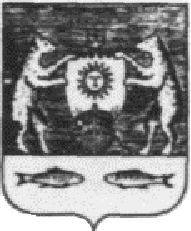 